ПРОЕКТ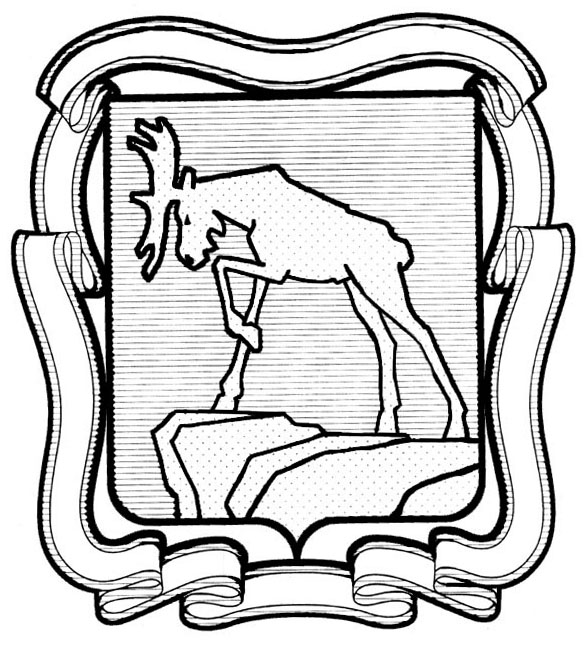 СОБРАНИЕ ДЕПУТАТОВ МИАССКОГО ГОРОДСКОГО ОКРУГА                                                         ЧЕЛЯБИНСКАЯ ОБЛАСТЬ     СЕССИЯ СОБРАНИЯ  ДЕПУТАТОВ МИАССКОГО ГОРОДСКОГО ОКРУГА ШЕСТОГО СОЗЫВАРЕШЕНИЕ №от  2022 г.О внесении изменений в Решение Собрания депутатов Миасского городского округа 
от 30.09.2021 г. № 21 «Об утверждении Положения «О муниципальном жилищном контроле на территории Миасского городского округа»Рассмотрев  предложения  Главы  Миасского  городского округа Г.М. Тонких о внесении изменений в Решение Собрания депутатов Миасского городского округа 
от 30.09.2021 г. № 21 «Об утверждении Положения «О муниципальном жилищном контроле на территории Миасского городского округа», учитывая рекомендации постоянной комиссии по вопросам законности, правопорядка и местного самоуправления, в соответствии с Федеральным законом от 31.07.2020 г. № 248-ФЗ «О государственном контроле (надзоре) и муниципальном контроле в Российской Федерации», Приказом Министерства строительства и жилищно-коммунального хозяйства Российской Федерации от 23.12.2021 г. № 990 / пр 
«Об утверждении типовых индикаторов риска нарушения обязательных требований, используемых при осуществлении государственного жилищного надзора и муниципального жилищного контроля», руководствуясь Федеральным законом от 06.10.2003 г. № 131-Ф3 
«Об общих принципах организации местного самоуправления в Российской Федерации» и Уставом Миасского городского округа, Собрание депутатов Миасского городского округа РЕШАЕТ:1. Внести изменения в Решение Собрания депутатов Миасского городского округа     от 30.09.2021 г. № 21 «Об утверждении Положения «О муниципальном жилищном контроле на территории Миасского городского округа» (далее – Решение), а именно – в Приложении  к Решению:1) пункт 41 изложить в следующей редакции:«41. Решения и действия (бездействие) должностных лиц, осуществляющих муниципальный жилищный контроль, могут быть обжалованы в судебном порядке, установленном законодательством Российской Федерации.Досудебный порядок обжалования действий (бездействия) должностных лиц, осуществляющих муниципальный жилищный контроль, не применяется.»;            2) пункт 45 изложить в следующей редакции:            «45.   Ключевыми показателями муниципального жилищного контроля и их целевыми значениями являются:3)   пункт 47 исключить;4) Приложение 1 к Положению «О муниципальном жилищном контроле на территории Миасского городского округа» изложить в новой редакции согласно Приложению № 1 к настоящему Решению;5) Приложение 2 к Положению «О муниципальном жилищном контроле на территории Миасского городского округа» изложить в новой редакции согласно Приложению № 2 к настоящему Решению.2.  Настоящее Решение опубликовать в установленном порядке. 3. Контроль исполнения настоящего Решения возложить на комиссию по вопросам законности, правопорядка и местного самоуправления. Председатель Собрания депутатов                                                                          Д.Г. Проскурин Миасского городского округа                                                                                  Глава                                                                                                                                 Г.М. ТонкихМиасского городского округа                                                                                                                                                              Приложение № 1                                                                       к Решению Собрания депутатов                                                                       Миасского городского округа                                                                       от _______________№_______Приложение 1к Положению«О муниципальном жилищномконтроле на территории Миасскогогородского округа»Индикаторы риска нарушения обязательных требований,используемые в качестве основания для проведения контрольных мероприятийпри осуществлении муниципального жилищного контроля:1. Трехкратный и более рост количества обращений за единицу времени (месяц, квартал) в сравнении с предшествующим аналогичным периодом и (или) с аналогичным периодом предшествующего календарного года, поступивших в адрес органа муниципального жилищного контроля от граждан (поступивших способом, позволяющим установить личность обратившегося гражданина) или организаций, являющихся собственниками помещений в многоквартирном доме, граждан, являющихся пользователями помещений в многоквартирном доме, информации от органов государственной власти, органов местного самоуправления, из средств массовой информации, информационно-телекоммуникационной сети «Интернет», государственных информационных систем о фактах нарушений контролируемыми лицами обязательных требований, установленных частью 1 статьи 20 Жилищного кодекса Российской Федерации.2. Отсутствие в течение трех и более месяцев актуализации информации, подлежащей размещению в государственной информационной системе жилищно-коммунального хозяйства в соответствии с порядком, формами, сроками и периодичностью размещения, установленными в соответствии с частью 5 статьи 165 Жилищного кодекса Российской Федерации.                                                           Приложение № 2                                                           к Решению Собрания депутатов                                                           Миасского городского округа                                                           от _______________№_______                                                                                       Приложение 2к Положению«О муниципальном жилищномконтроле на территории Миасскогогородского округа»Индикативные показатели результативности и эффективности деятельности органа муниципального жилищного контроля1.	Количество плановых контрольных (надзорных) мероприятий, проведенных за отчетный период.2.	Количество внеплановых контрольных (надзорных) мероприятий, проведенных за отчетный период.3.	Количество внеплановых контрольных (надзорных) мероприятий, проведенных при выявлении соответствия объекта муниципального контроля (далее именуются – объекты контроля) параметрам, утвержденным индикаторами риска нарушения обязательных требований, или отклонения объекта контроля от таких параметров за отчетный период.4.	Общее количество контрольных (надзорных) мероприятий с взаимодействием с контролируемыми лицами, проведенных за отчетный период.5.	Количество контрольных (надзорных) мероприятий с взаимодействием с контролируемыми лицами по каждому виду контрольных (надзорных) мероприятий, проведенных за отчетный период.6.	Количество контрольных (надзорных) мероприятий, проведенных с использованием средств дистанционного взаимодействия за отчетный период.7.	Количество обязательных профилактических визитов, проведенных за отчетный период.8.	Количество предостережений о недопустимости нарушения обязательных требований, объявленных за отчетный период.9.	Количество контрольных (надзорных) мероприятий, по результатам которых выявлены нарушения обязательных требований, за отчетный период.10. Количество контрольных (надзорных) мероприятий, по итогам которых возбуждены дела об административных правонарушениях, за отчетный период.11. Сумма административных штрафов, наложенных на контролируемых лиц в соответствии с Кодексом Российской Федерации об административных правонарушениях по результатам контрольных (надзорных) мероприятий за отчетный период.12. Количество направленных в органы прокуратуры заявлений о согласовании проведения контрольных (надзорных) мероприятий за отчетный период.13. Количество направленных в органы прокуратуры заявлений о согласовании проведения контрольных (надзорных) мероприятий, по которым органами прокуратуры принято решение об отказе в их согласовании.14. Общее количество учтенных объектов контроля на конец отчетного периода.15. Количество учтенных объектов контроля, отнесенных к категориям риска, по каждой из категорий риска на конец отчетного периода.16. Количество учтенных контролируемых лиц на конец отчетного периода.17. Количество учтенных контролируемых лиц, в отношении которых проведены контрольные (надзорные) мероприятия за отчетный период.18. Количество решений контрольного (надзорного) органа, действий (бездействия) его должностных лиц, оспоренных контролируемыми лицами в судебном порядке, за отчетный период. 19. Количество решений контрольного (надзорного) органа, действий (бездействия) его должностных лиц, оспоренных контролируемыми лицами в судебном порядке, по которым принято решение об удовлетворении заявленных требований, за отчетный период. 20. Количество контрольных (надзорных) мероприятий, проведенных с грубым нарушением требований к организации и осуществлению государственного контроля (надзора), результаты которых были признаны недействительными, за отчетный период.Номер п/пНазвание ключевых показателей муниципального жилищного контроляЦелевые значения ключевых показателей, чел.1Число погибших в результате ненадлежащего содержания муниципального жилого фонда (количество человек)02Число потерпевших, получивших тяжкий вред (ущерб) здоровью в результатененадлежащего содержания муниципального имущества (количество человек)0